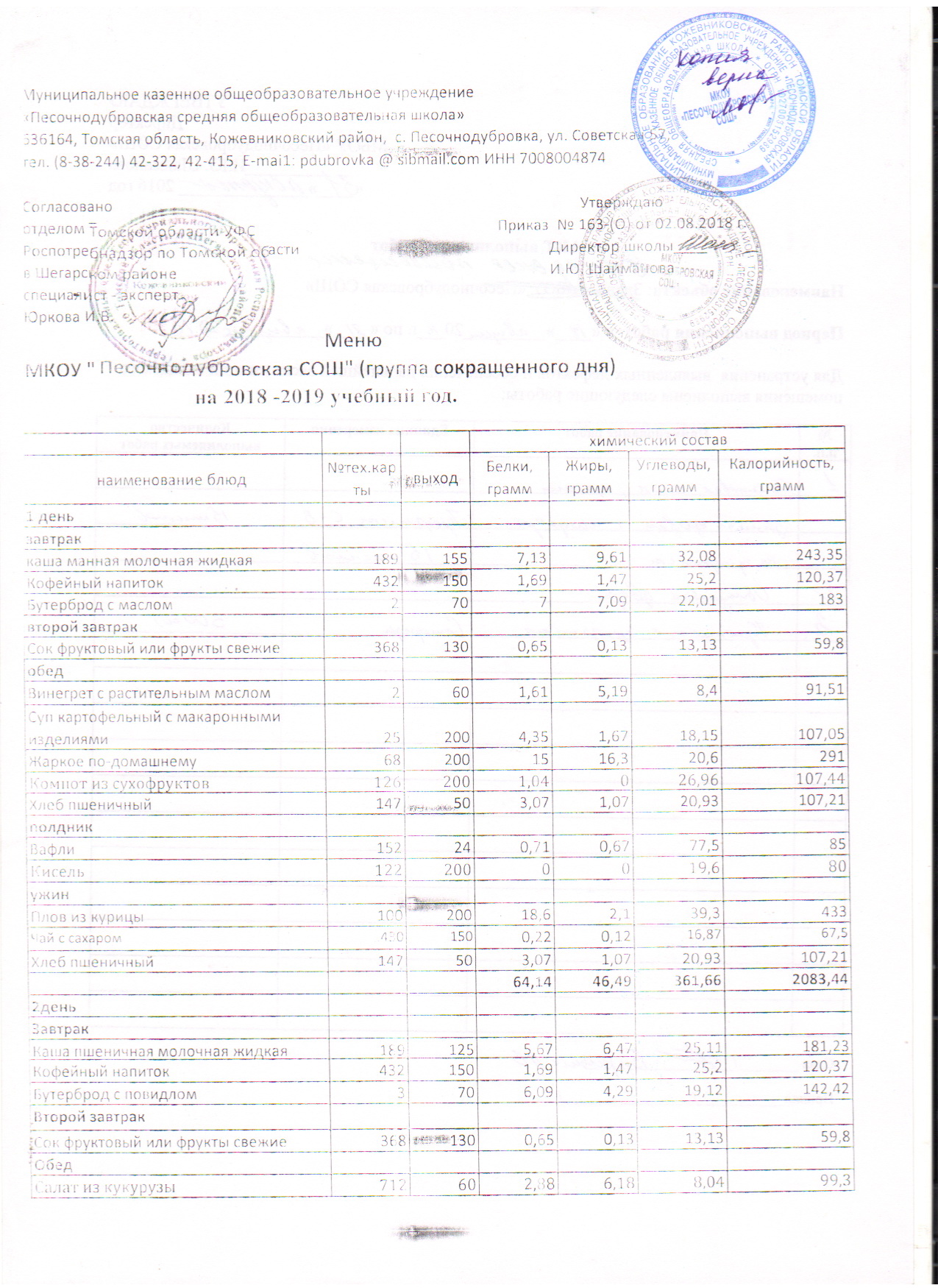 Борщ на мясном бульоне со сметаной3025088,1346,9551,65565,8Пельмени из полуфабриката промышленного производства10320022,2418,3451,16522,5Кисель1222000019,680Хлеб пшеничный147503,071,0720,93107,21ПолдникПеченье151204,12,313,294Компот из сухофруктов1262001,04026,96107,44УжинСуп молочный с крупой452003,54,414,5111Чай с сахаром4301500,220,1216,8767,5Хлеб пшеничный147503,071,0720,93107,21142,3592,79326,402365,783 деньЗавтракКаша пшенная молочная жидкая702508,4513,0232,32281,17Бутерброд с маслом27077,0922,01183Какао на молоке сгущенном2022003,53,422,3130Второй завтракСок фруктовый или фрукты свежие3681300,650,1313,1359,8ОбедСалат из свежих огурцов9500,331,81,222Суп картофельный с крупой4020044,2424,4937,94548,75Макаронные изделия отварные1471555,694,3434,41202,54Гуляш из говядины25910517,3117,533,42228,91Компот из смеси сухофруктов4021500,670,1235,67147,37Хлеб пшеничный147503,071,0720,93107,21ПолдникВафли152240,710,6777,585Кисель1222000019,680УжинОмлет натуральный152958,3413,091,37156,22Чай с сахаром4301500,220,1216,8767,5Хлеб пшеничный147503,071,0720,93107,21103,387,94359,602406,684 деньЗавтракКаша рисовая молочная жидкая с изюмом722507,5512,4539,15299,17Бутерброд с повидлом3706,094,2919,12142,42Кофейный напиток 4321501,691,4725,2120,37Второй завтракСок фруктовый или фрукты свежие3681300,650,1313,1359,8ОбедСалат из отварной свеклы с чесноком с растительным маслом20601,667,098,5103,53Суп картофельный с клецками4520027,4423,6133,94459,26Рыба, запеченная по-русски91807,996,899,98135,41Компот из смеси сухофруктов4021500,670,1235,67147,37Хлеб пшеничный147503,071,0720,93107,21ПолдникБлины16410011,9522,8352,48465,07Компот из сухофруктов1262001,04026,96107,44УжинКаша вязкая с морковью3212007,0215,6813,48307,72Чай с сахаром4301500,220,1216,8767,5Хлеб пшеничный147503,071,0720,93107,2180,1196,82336,342629,485 деньзавтракКаша из овсяных хлопьев молочная жидкая692508,3213,7528,3270,55Бутерброд с маслом27077,0922,01183Какао на молоке сгущенном2022003,53,422,3130Второй завтракСок фруктовый или фрукты свежие3681300,650,1313,1359,8ОбедСалат из свежих помидоров8400,331,61,823,33Суп картофельный с бобовыми4220047,5425,6938,04573,75Котлета мясная рубленная паровая1018011,774,734,35100,04Каша гречневая рассыпчатая6710010,268,6849,41324,61Кисель1222000019,680Хлеб пшеничный147503,071,0720,93107,21ПолдникВафли152240,710,6777,585Чай с сахаром4301500,220,1216,8767,5УжинКаша вязкая с черносливом3202007,925,5830,88393,04Чай с сахаром4301500,220,1216,8767,5Хлеб пшеничный147503,071,0720,93107,21104,5873,70382,922572,546 день.ЗавтракКаша молочная жидкая662508,7213,0231,25277,97Какао на молоке сгущенном2022003,53,422,3130Бутерброд с повидлом3706,094,2919,12142,42Второй завтракСок фруктовый или фрукты свежие3681300,650,1313,1359,8ОбедСалат из свежих огурцов9500,331,81,222Суп картофельный с лапшой домашней3920028,0423,5136,74473,26Сложный гарнир621005,427,0230,47208,55Сосиски, сардельки отварные95787,716,010,62177,84Кисель1222000019,680Хлеб пшеничный147503,071,0720,93107,21ПолдникПеченье151204,12,313,294Компот из смеси сухофруктов4021500,670,1235,67147,37УжинСуп молочный с крупой452003,54,414,5111Чай с сахаром4301500,220,1216,8767,5Хлеб пшеничный147503,071,0720,93107,2175,0878,26296,532206,137 день.ЗавтракСуп молочный с макаронными изделиями352508,2511,2525,8233,8Кофейный напиток 4321501,691,4725,2120,37Бутерброд с маслом27077,0922,01183Второй завтракСок фруктовый или фрукты свежие3681300,650,1313,1359,8ОбедСалат картофельный с зеленым горошком22603,17109,33141,67Щи по-уральски (с крупой)3420544,2627,5129,06541,25Картофельное пюре 581003,911,659,65148,68Куры отварные965512,6110,60,21145,99Компот из смеси сухофруктов4021500,670,1235,67147,37Хлеб пшеничный147503,071,0720,93107,21ПолдникВафли152240,710,6777,585Чай с сахаром4301500,220,1216,8767,5УжинОмлет с сосисками28613519,1734,153,24398,52Чай с сахаром4301500,220,1216,8767,5Хлеб пшеничный147503,071,0720,93107,21108,67107,02326,402554,878 день.ЗавтракКаша кукурузная жидкая3172507,56,524,3299,36Бутерброд с повидлом3706,094,2919,12142,42Компот из смеси сухофруктов4021500,670,1235,67147,37Второй завтракСок фруктовый или фрукты свежие3681300,650,1313,1359,8ОбедСалат витаминный15600,92,76,5152,11Суп  рыбный из консервов4425010,172,616,65150,85Каша рассыпчатая с луком (перловая)325,110011,0410,062,6358,26Тефтели мясо-крупяные1088010,117,595,18134,98Чай с сахаром4301500,220,1216,8767,5Хлеб пшеничный147503,071,0720,93107,21ПолдникПеченье151204,12,313,294Какао на молоке сгущенном2022003,53,422,3130УжинОмлет натуральный152958,3413,091,37156,22Хлеб пшеничный147503,071,0720,93107,21Чай с сахаром4301500,220,1216,8767,569,6555,16235,632074,799 день.ЗавтракСуп молочный с крупой452003,54,414,5111Бутерброд с маслом27077,0922,01183Какао на молоке сгущенном2022003,53,422,3130Второй завтракСок фруктовый или фрукты свежие3681300,650,1313,1359,8ОбедСалат из свежей капусты, помидоров и огурцов6601,395,222,5261,99Суп гороховый4720049,3423,2446,39606,32Каша гречневая рассыпчатая6710010,268,6849,41324,61Фрикадельки мясные1098012,038,994,89150,41Кисель1222000019,680Хлеб пшеничный147503,071,0720,93107,21ПолдникПеченье151204,12,313,294Чай с сахаром4301500,220,1216,8767,5УжинПельмени из полуфабриката промышленного производства10320022,2418,3451,16522,5Чай с сахаром4301500,220,1216,8767,5Хлеб пшеничный147503,071,0720,93107,21120,684,17334,712673,0510 деньЗавтракКаша из пшена и риса молочная жидкая ("Дружба")682507,912,7232,92278,95Бутерброд с повидлом3706,094,2919,12142,42Какао на молоке сгущенном2022003,53,422,3130Второй завтракСок фруктовый или фрукты свежие3681300,650,1313,1359,8ОбедСалат "Мишат"14601,678,336,33108,33Суп крестьянский со сметаной3925045,1624,4138,94573,85Картофельное пюре с морковью1251004,528,6728,32208,86Зразы "Школьные"74759,718,78,21150,11Компот из смеси сухофруктов4021500,670,1235,67147,37Хлеб пшеничный147503,071,0720,93107,21ПолдникОладьи с маслом сливочным4441057,7114,1641,54324,62Чай с сахаром4301500,220,1216,8767,5УжинСуп гороховый вегетарианский372507,170,620,15127,35Компот из сухофруктов1262001,04026,96107,44Хлеб пшеничный147503,071,0720,93107,21102,287,79352,322641,02